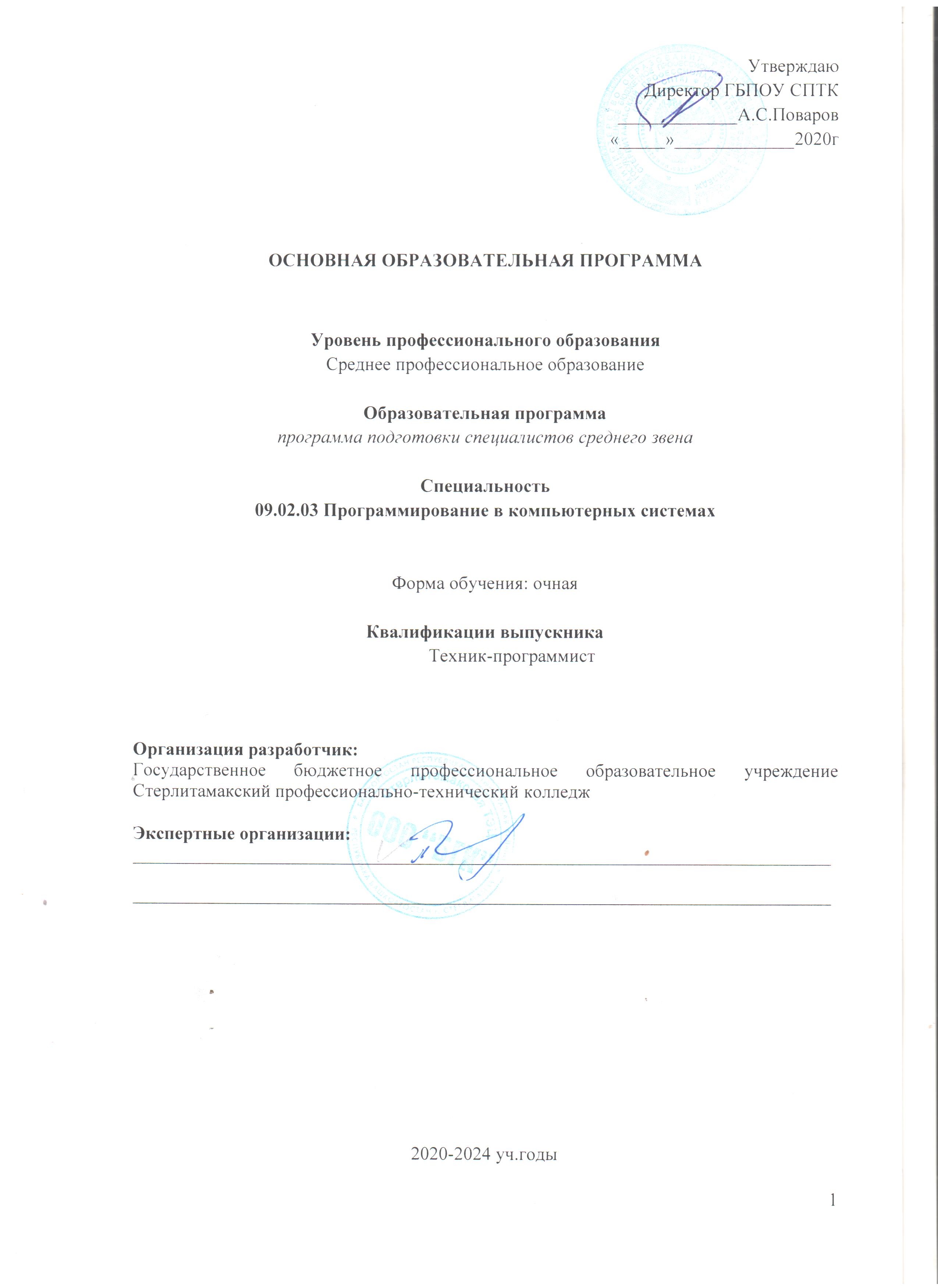 Содержание1. Общие положения 1.1. Нормативно-правовые основы разработки основной профессиональной образовательной программы1.2. Нормативный срок освоения программы2. Характеристика профессиональной деятельности выпускников и требования к результатам освоения основной профессиональной образовательной программы2.1. Область и объекты профессиональной деятельности2.2. Виды профессиональной деятельности и компетенции2.3. Специальные требования3. Документы, определяющие содержание и организацию образовательного процесса.3.1. Базисный учебный план3.2. Календарный учебный график3.3. Программы дисциплин общего гуманитарного и социально-экономического цикла3.3.1. Программа… (код, наименование дисциплины) 3.3.2. Программа… (код, наименование дисциплины) 3.3.n. Программа… (код, наименование дисциплины)3.4. Программы дисциплин математического и общего естественно-научного цикла 3.4.1. Программа… (код, наименование дисциплины) 3.4.2. Программа… (код, наименование дисциплины) 3.4.n. Программа… (код, наименование дисциплины)3.5. Программы дисциплин и профессиональных модулей профессионального циклаПрограммы общепрофессиональных дисциплин 3.5.1. Программа… (код, наименование дисциплины) 3.5.2. Программа… (код, наименование дисциплины) 3.5.n. Программа… (код, наименование дисциплины)Программы профессиональных модулей 3.5.o. Программа профессионального модуля (код, наименование) 3.5.р. Программа профессионального модуля (код, наименование) 3.5.q. Программа профессионального модуля (код, наименование)3.6. Программа производственной практики (преддипломной)4. Материально-техническое обеспечение реализации основной профессиональнойобразовательной программы5. Оценка результатов освоения основной профессиональной образовательной программы5.1 Контроль и оценка достижений обучающихся5.2 Порядок выполнения и защиты выпускной квалификационной работы5.3 Организация государственной итоговой аттестации выпускниковПриложения: Макеты программ учебных дисциплин и профессиональных модулей.
Раздел 1. Общие положения1.1. Нормативно-правовые основы разработки основной профессиональной образовательной программыНастоящая основная образовательная программа (далее ООП) по профессии среднего профессионального образования 08.01.07 Мастер общестроительных работ разработана на основе федерального государственного образовательного стандарта среднего профессионального образования по профессии 08.01.07 Мастер общестроительных работ, утвержденного Приказом Минобрнауки России от 13.03.2018 г. № 178 (далее ФГОС СПО). ООП СПО определяет рекомендованный объем и содержание среднего профессионального образования по профессии 08.01.07 Мастер общестроительных работ, планируемые результаты освоения образовательной программы, условия образовательной деятельности.ООП СПО разработана для реализации образовательной программы на базе основного общего образования на основе требований федерального государственного образовательного стандарта среднего общего образования и ФГОС СПО с учетом получаемой профессии 08.01.07 Мастер общестроительных работ и ПООП СПО.Нормативные основания для разработки ООП СПО:- Федеральный закон от 29 декабря 2012 г. № 273-ФЗ «Об образовании в Российской Федерации»;- Федеральный государственный образовательный стандарт (далее - ФГОС) по специальности СПО, утвержденный приказом Минобрнауки РФ № 804 от 28 июля 2014 года, зарегистр. Минюстом РФ (рег. № 33733 от 21 августа 2014 года) 09.02.03 Программирование в компьютерных системах;- Приказ Минобрнауки России от 14 июня 2013 г. № 464 «Об утверждении Порядка организации и осуществления образовательной деятельности по образовательным программам среднего профессионального образования» (зарегистрирован Министерством юстиции Российской Федерации 30 июля 2013 г., регистрационный № 29200), с изменением, внесенным приказам Минобрнауки России от 22 января 2014 г. № 31 (зарегистрирован Министерством юстиции Российской Федерации 7 марта 2014 г., регистрационный № 31539) и от 15 декабря 2014 г. № 1580 (зарегистрирован Министерством юстиции Российской Федерации 15января 2015 г., регистрационный № 35545)(далее – Порядок организации образовательной деятельности);- Приказ Минобрнауки России от 16 августа 2013 г. № 968 «Об утверждении Порядка проведения государственной итоговой аттестации по образовательным программам среднего профессионального образования» (зарегистрирован Министерством юстиции Российской Федерации 1 ноября 2013 г., регистрационный № 30306),с изменениями, внесенными приказами Минобрнауки России от 31 января 2014 г. № 74 (зарегистрирован Министерством юстиции Российской Федерации 5 марта 2014 г., регистрационный № 31524) и от 17 ноября 2017 г. № 1138 (зарегистрирован Министерством юстиции Российской Федерации 12 декабря 2017 г., регистрационный №49221));- Приказ Минобрнауки России от 18 апреля 2013 г. № 291 «Об утверждении Положения о практике обучающихся, осваивающих основные профессиональные образовательные программы среднего профессионального образования» (зарегистрирован Министерством юстиции Российской Федерации 14 июня 2013 г., регистрационный № 28785), с изменениями, внесенными приказом Минобрнауки России от 18 августа 2016 г. №1061 (зарегистрирован Министерством юстиции Российской Федерации 7 сентября 2016 г., регистрационный №43586)).);- Приказ Минобрнауки России от 17 мая 2012 г. № 413 «Об утверждении федерального государственного образовательного стандарта среднего (полного) общего образования» (с изменениями и дополнениями);- Устав ГБПОУ СПТК; - Положение об организации и проведении учебной и производственной практики.1.2. Нормативный срок освоения программыНормативный срок освоения программы базовой подготовки по специальности 09.02.03Программирование в компьютерных системах при очной форме получения образования: - на базе среднего (полного) общего образования – 2 года 10 месяцев; - на базе основного общего образования – 3 года 10 месяцев.Нормативный срок освоения основной профессиональной образовательной программы среднего профессионального образования углубленной подготовки превышает на один год срок освоения основной профессиональной образовательной программы среднего профессионального образования базовой подготовки.2. Характеристика профессиональной деятельности выпускников и требования к результатам освоения основной профессиональной образовательной программы2.1 Область и объекты профессиональной деятельностиОбласть профессиональной деятельности выпускника: совокупность методов и средств для разработки, сопровождения и эксплуатации программного обеспечения компьютерных систем.Объекты профессиональной деятельности выпускника:- компьютерные системы;- автоматизированные системы обработки информации и управления;- программное обеспечение компьютерных систем (программы, программные комплексы и системы);- математическое, информационное, техническое, эргономическое, организационное и правовое обеспечение компьютерных систем;- первичные трудовые коллективы.2.2 Виды профессиональной деятельности и компетенцииТехник-программист должен обладать профессиональными компетенциями, соответствующими видам деятельности:ВПД 1. Разработка программных модулей программного обеспечения для компьютерных систем.ПК 1.1. Выполнять разработку спецификаций отдельных компонент.ПК 1.2. Осуществлять разработку кода программного продукта на основе готовых спецификаций на уровне модуля.ПК 1.3. Выполнять отладку программных модулей с использованием специализированныхпрограммных средств.ПК 1.4. Выполнять тестирование программных модулей.ПК 1.5. Осуществлять оптимизацию программного кода модуля.ПК 1.6. Разрабатывать компоненты проектной и технической документации с использованием графических языков спецификаций.ВПД 2. Разработка и администрирование баз данных.ПК 2.1. Разрабатывать объекты базы данных.ПК 2.2. Реализовывать базу данных в конкретной системе управления базами данных (далее - СУБД).ПК 2.3. Решать вопросы администрирования базы данных.ПК 2.4. Реализовывать методы и технологии защиты информации в базах данных.ВПД 3. Участие в интеграции программных модулей.ПК 3.1. Анализировать проектную и техническую документацию на уровне взаимодействия компонент программного обеспечения.ПК 3.2. Выполнять интеграцию модулей в программную систему.ПК 3.3. Выполнять отладку программного продукта с использованием специализированных программных средств.ПК 3.4. Осуществлять разработку тестовых наборов и тестовых сценариев.ПК 3.5. Производить инспектирование компонент программного продукта на предметсоответствия стандартам кодирования.ПК 3.6. Разрабатывать технологическую документацию.ВПД 4. Выполнение работ по одной или нескольким профессиям рабочих, должностям служащих.Техник-программист должен обладать общими компетенциями, включающими в себя способность:ОК 1. Понимать сущность и социальную значимость своей будущей профессии, проявлять к  ней устойчивый интерес.ОК 2. Организовывать собственную деятельность, выбирать типовые методы и способы выполнения профессиональных задач, оценивать их эффективность и качество.ОК 3. Принимать решения в стандартных и нестандартных ситуациях и нести за них ответственность.ОК 4. Осуществлять поиск и использование информации, необходимой для эффективного выполнения профессиональных задач, профессионального и личностного развития.ОК 5. Использовать информационно-коммуникационные технологии в профессиональной деятельности.ОК 6. Работать в коллективе и в команде, эффективно общаться с коллегами, руководством,  потребителями.ОК 7. Брать на себя ответственность за работу членов команды (подчиненных), за результат выполнения заданий.ОК 8. Самостоятельно определять задачи профессионального и личностного развития, заниматься самообразованием, осознанно планировать повышение квалификации.ОК 9. Ориентироваться в условиях частой смены технологий в профессиональной деятельности.
3. Документы, определяющие содержание и организацию образовательного процесса3.1. Базисный учебный планБАЗИСНЫЙ УЧЕБНЫЙ ПЛАНпо специальности среднего профессионального образования09.02.03 Программирование в компьютерных системахосновная профессиональная образовательная программа среднего профессиональногообразования базовой подготовкиКвалификация:Техник-программистФорма обучения – очнаяНормативный срок обучения на базеосновного общего образования - 3 года 10 месяцев4. Материально-техническое обеспечение реализации основной профессиональной образовательной программыРеализация ППССЗ должна обеспечиваться педагогическими кадрами, имеющими высшее образование, соответствующее профилю преподаваемой дисциплины (модуля). Опыт деятельности в организациях соответствующей профессиональной сферы является обязательным для преподавателей, отвечающих за освоение обучающимся профессионального учебного цикла.Преподаватели получают дополнительное профессиональное образование по программам повышение квалификации, в том числе в форме стажировки в профильных организациях не реже 1 раза в 3 года.ППССЗ должна обеспечиваться учебно-методической документацией по всем дисциплинам, междисциплинарным курсам и профессиональным модулям ППССЗ.Внеаудиторная работа должна сопровождаться методическим обеспечением и обоснованием расчета времени, затрачиваемого на ее выполнение.Реализация ППССЗ должна обеспечиваться доступом каждого обучающегося к базам данных и библиотечным фондам, формируемым по полному перечню дисциплин (модулей)ППССЗ. Во время самостоятельной подготовки обучающиеся должны быть обеспечены доступом к сети информационно-телекоммуникационной сети "Интернет" (далее - сеть Интернет).Каждый обучающийся должен быть обеспечен не менее чем одним учебным печатным и (или) электронным изданием по каждой дисциплине профессионального учебного цикла и одним учебно-методическим печатным и (или) электронным изданием по каждому междисциплинарному курсу (включая электронные базы периодических изданий).Библиотечный фонд должен быть укомплектован печатными и (или) электронными изданиями основной и дополнительной учебной литературы по дисциплинам всех учебных циклов, изданными за последние 5 лет.Библиотечный фонд помимо учебной литературы должен включать официальные, справочно-библиографические и периодические издания в расчете 1-2 экземпляра на каждых 100  обучающихся.Каждому обучающемуся должен быть обеспечен доступ к комплектам библиотечного фонда, состоящим не менее чем из 3 наименований российских журналов. Образовательная организация должна предоставить обучающимся возможность оперативного обмена информацией с российскими образовательными организациями, иными организациями и доступ к современным профессиональным базам данных и информационным  ресурсам сети Интернет.Образовательная организация, реализующая ППССЗ, должна располагать материально-технической базой, обеспечивающей проведение всех видов лабораторных и практических занятий, дисциплинарной, междисциплинарной и модульной подготовки, учебной практики, предусмотренных учебным планом образовательной организации. Материально-техническая база должна соответствовать действующим санитарным и противопожарным нормам. Перечень кабинетов, лабораторий, мастерских и других помещенийКабинеты:русского языка и литературыиностранного языкаматематикиисторииоснов безопасности жизнедеятельностиинформатикифизикихимииобществознаниябашкирского языкасоциально-экономических дисциплин;иностранного языка;математических дисциплин;стандартизации и сертификации;экономики и менеджмента;социальной психологии;безопасности жизнедеятельности.Лаборатории:технологии разработки баз данных;системного и прикладного программирования;информационно-коммуникационных систем;управления проектной деятельностью.Полигоны:вычислительной техники;учебных баз практики.Тренажеры, тренажерные комплексы:тренажерный зал.Спортивный комплекс:спортивный зал;открытый стадион широкого профиля с элементами полосы препятствий;стрелковый тир (в любой модификации, включая электронный) или место для стрельбы.Залы:библиотека, читальный зал с выходом в сеть Интернет;актовый зал.Реализация ППССЗ должна обеспечивать:выполнение обучающимися лабораторных и практических занятий, включая как обязательный компонент практические задания с использованием персональных компьютеров;освоение обучающимися профессиональных модулей в условиях созданной соответствующей образовательной среды в образовательной организации в зависимости от специфики вида деятельности.При использовании электронных изданий образовательная организация должна обеспечить каждого обучающегося рабочим местом в компьютерном классе в соответствии с объемом изучаемых дисциплин.Образовательная организация должна быть обеспечена необходимым комплектом лицензионного программного обеспечения.5. ОЦЕНКА РЕЗУЛЬТАТОВ ОСВОЕНИЯОСНОВНОЙ ПРОФЕССИОНАЛЬНОЙ ОБРАЗОВАТЕЛЬНОЙ ПРОГРАММЫ5.1. КОНТРОЛЬ И ОЦЕНКА ДОСТИЖЕНИЙ ОБУЧАЮЩИХСЯОценка качества освоения ППССЗ должна включать текущий контроль успеваемости, промежуточную и государственную итоговую аттестации обучающихся.Конкретные формы и процедуры текущего контроля успеваемости, промежуточной аттестации по каждой дисциплине и профессиональному модулю разрабатываются образовательной организацией самостоятельно и доводятся до сведения обучающихся в течение первых двух месяцев от начала обучения. Для аттестации обучающихся на соответствие их персональных достижений поэтапным требованиям соответствующей ППССЗ (текущий контроль успеваемости и промежуточная аттестация) создаются фонды оценочных средств, позволяющие оценить умения, знания, практический опыт и освоенные компетенции.Фонды оценочных средств для промежуточной аттестации по дисциплинам и междисциплинарным курсам в составе профессиональных модулей разрабатываются и утверждаются образовательной организацией самостоятельно, а для промежуточной аттестации по профессиональным модулям и для государственной итоговой аттестации - разрабатываются и утверждаются образовательной организацией после предварительного положительного заключения работодателей.Для промежуточной аттестации обучающихся по дисциплинам (междисциплинарным курсам) кроме преподавателей конкретной дисциплины (междисциплинарного курса) в качестве внешних экспертов должны активно привлекаться преподаватели смежных дисциплин (курсов).Для максимального приближения программ промежуточной аттестации обучающихся по профессиональным модулям к условиям их будущей профессиональной деятельности образовательной организацией в качестве внештатных экспертов должны активно привлекаться работодатели.Оценка качества подготовки обучающихся и выпускников осуществляется в двух основных направлениях:оценка уровня освоения дисциплин;оценка компетенций обучающихся.Для юношей предусматривается оценка результатов освоения основ военной службы.К государственной итоговой аттестации допускается обучающийся, не имеющий академической задолженности и в полном объеме выполнивший учебный план или индивидуальный учебный план, если иное не установлено порядком проведения государственной итоговой аттестации по соответствующим образовательным программам.Государственная итоговая аттестация включает подготовку и защиту выпускной квалификационной работы (дипломная работа, дипломный проект). Обязательное требование - соответствие тематики выпускной квалификационной работы содержанию одного или нескольких профессиональных модулей.Государственный экзамен вводится по усмотрению образовательной организации.5.2. ПОРЯДОК ВЫПОЛНЕНИЯ И ЗАЩИТЫ ВЫПУСКНОЙ КВАЛИФИКАЦИОННОЙ РАБОТЫ1. Выпускная квалификационная работа является аттестационным испытанием выпускников, завершающих обучение по ППССЗ СПО и включает в себя выпускную практическую квалификационную работу и письменную экзаменационную работу.2. Выполнение выпускной квалификационной работы осуществляется в двух основных направлениях:- оценка уровня освоения дисциплин;- оценка компетенций обучающихся.3. Обязательные требования, предъявляемые к выпускной квалификационной работе – соответствие тематики содержанию одного или нескольких профессиональных модулей; выпускная практическая квалификационная работа должна предусматривать сложность работы не ниже разряда по профессии рабочего, предусмотренного ФГОС.4. Защита производится выпускной квалификационной работы проводится на открытом заседании ГАК.5. На защиту выпускной квалификационной работы отводится до 30 минут. Процедура защиты устанавливается председателем государственной аттестационной комиссии по согласованию с членами комиссии и, как правило, включает доклад обучающегося (не более 10-15 минут), чтение отзыва и рецензии, вопросы членов комиссии, ответы обучающегося. Может быть предусмотрено выступление руководителя выпускной квалификационной работы.6. При определении окончательной оценки по защите выпускной квалификационной работы учитываются:- доклад выпускника по каждому разделу своей работы;- ответы на вопросы;- отзыв руководителя.7. Заседания государственной аттестационной комиссии протоколируются. В протоколе записываются: итоговая оценка выпускной квалификационной работы, присуждения квалификации и особые мнения членов комиссии. Протоколы заседаний государственной аттестационной комиссии подписываются председателем, заместителем председателя, ответственным секретарем и членами комиссии.8. Обучающиеся, выполнившие выпускную квалификационную работу, но получившие при защите неудовлетворительную оценку, не имеют права на повторную защиту.5.3. ОРГАНИЗАЦИЯ ГОСУДАРСТВЕННОЙ ИТОГОВОЙ АТТЕСТАЦИИ ВЫПУСКНИКОВ5.3.1 Общие положенияВ соответствии с Законом Российской Федерации «Об образовании» государственная итоговая аттестация выпускников государственных образовательных учреждений среднего профессионального образования является обязательной.Государственная итоговая аттестация выпускников проводится по окончании курса обучения, имеющего профессиональную завершённость, и заключается в определении соответствия уровня подготовки выпускников требованиям федерального государственного образовательного стандарта с последующей выдачей документа государственного образца об уровне образования и квалификации.Необходимым условием допуска к государственной (итоговой) аттестации является представление документов, подтверждающих освоение обучающимся компетенций при изучении им теоретического материала и прохождении учебной и производственной практики по каждому из видов профессиональной деятельности.В том числе выпускником могут быть предоставлены отчёты о ранее достигнутых результатах, дополнительные сертификаты, свидетельства (дипломы) олимпиад, конкурсов, творческие работы по профессии, характеристики с мест прохождения производственной практики.5.3.2. Состав аттестационной комиссии и её функцииГосударственная итоговая аттестация выпускников осуществляется аттестационной комиссией, состав которой формируется ГБПОУ СПТК. Аттестационная комиссия формируется из представителей общественных организаций, педагогических работников и мастеров производственного обучения аттестуемой группы выпускников. А так же специалистов предприятий и организаций – работодателей.Аттестационную комиссию возглавляет председатель, который организует и контролирует деятельность аттестационной комиссии, обеспечивает единство требований, предъявляемых к выпускникам.Председатель аттестационной комиссии назначается из числа педагогических работников подведомственного учреждения среднего профессионального образования, не состоящего в штате ГБПОУ СПТК и утверждается приказом Министерства образования Республики Башкортостан.Состав аттестационной комиссии утверждается приказом директора ГБПОУ СПТК.Основными функциями аттестационной комиссии являются:- комплексная оценка уровня подготовки выпускника и его соответствие требованиям федерального государственного образовательного стандарта СПО;- принятие решения о присвоении уровня квалификации по результатам государственной итоговой аттестации и выдаче выпускнику соответствующего документа о полученном образовании;- подготовка рекомендаций по совершенствованию качества профессионального обучения рабочих, на основе анализа результатов государственной итоговой аттестации выпускников ГБПОУ СПТК. 5.3.3 Содержание государственной итоговой аттестацииГосударственная итоговая аттестация выпускников, обучающихся по программам среднего  профессионального образования, состоит из аттестационных испытаний следующих видов:- выполнение выпускной практической квалификационной работы по профессии в пределах требований федерального государственного стандарта СПО;- защита письменной экзаменационной работы, выполненной выпускником по теме, определённой преподавателем и утвержденной приказом директора ГБПОУ СПТК; Выпускная практическая квалификационная работа по профессии, должна соответствовать требованиям к уровню профессиональной подготовки выпускника, предусмотренному квалификационной характеристикой. Критерии оценки выполнения работы: овладение приёмами работы, соблюдение технических и технологических требований к качеству производимых работ; выполнение установленных норм выработки; умелое пользование оборудованием, приспособлением, инструментом; соблюдение требований безопасности труда и организации рабочего места. Письменная экзаменационная работа должна соответствовать содержанию производственной практики по профессии, а также объёму знаний и умений, предусмотренных федеральным государственным образовательным стандартом среднего профессионального образования по данной профессии. Письменная экзаменационная работа должна содержать описание разработанного технологического процесса выполнения практической квалификационной работы и краткое описание используемого оборудования, инструментов, приборов и приспособлений, а также параметров и режимов ведения процесса. При необходимости, кроме описательной части, может быть представлена графическая часть.Государственная итоговая аттестация выпускников не может быть заменена оценкой уровня их подготовки на основе текущего контроля успеваемости и результатов промежуточной аттестации.5.3.4 Порядок проведения аттестацииГосударственная итоговая аттестация проводится в соответствии с графиком, утверждаемым директором ГБПОУ СПТК, не позднее чем за полгода до момента проведения аттестации. К государственной итоговой аттестации допускаются выпускники, завершившие обучение в рамках ППКРС и имеющие документы, подтверждающие освоение ими компетенций при изучении теоретического материала и прохождении учебной и производственной практики по каждому из основных видов профессиональной деятельности.  По результатам государственной итоговой аттестации выпускникам присваивается квалификация по специальности, входящей в профессию, и выдаётся соответствующий документ об уровне образования и квалификации. Выпускники, не сдавшие итоговые экзамены по отдельным учебным предметам или не выполнившие практические квалификационные и письменные экзаменационные работы, считаются не закончившими учебное заведение. Выпускникам, не прошедшим аттестационных испытаний в полном объёме и в установленные сроки по уважительным причинам ГБПОУ СПТК может быть установлен другой срок аттестации или же она может быть отложена до следующего периода работы аттестационной комиссии. Выпускники, не прошедшие всех аттестационных испытаний по не указанным в Положении причинам, отчисляются из ГБПОУ СПТК с выдачей справки установленного образца, в которой указывается период обучения, перечень изученных предметов и полученные по ним оценки. Протоколы государственной итоговой аттестации выпускников и сводные ведомости итоговых оценок по изученным предметам хранятся постоянно в архиве ГБПОУ СПТК.ИндексЭлементы учебногопроцесса, в т.ч. учебныедисциплиныпрофессиональныемодули, МДКВремяв неде-ляхМакс.учебнаянагруз-каобуча-ющегося,часОбязательная учебная нагрузкаОбязательная учебная нагрузкаОбязательная учебная нагрузкаРекомен-дуемыйкурсизученияИндексЭлементы учебногопроцесса, в т.ч. учебныедисциплиныпрофессиональныемодули, МДКВремяв неде-ляхМакс.учебнаянагруз-каобуча-ющегося,часВсегоВ том числеВ том числеРекомен-дуемыйкурсизученияИндексЭлементы учебногопроцесса, в т.ч. учебныедисциплиныпрофессиональныемодули, МДКВремяв неде-ляхМакс.учебнаянагруз-каобуча-ющегося,часВсеголаб. ипракт.занятийКурс.работа(проект)Рекомен-дуемыйкурсизучения12345678Обязательная частьциклов ОПОП123 нед.779655081,2,3,4ОУД.00Общеобразовательный цикл2216 1440 7531,2Общие дисциплины1449 928549ОУДб.01Русский язык и литература:292 195 60 ОУДб.01Русский язык117 78 30 1ОУДб.01Литература175117 301ОУДб.02Башкирский язык117 78 78 1ОУДб.03 Иностранный язык 175 1171171ОУДп.01 Математика351234 116 1ОУДб.04 История 175 117 30 1ОУДб.05 Физическая культура /Адаптивная физическая культура234 117 115 1ОУДб.06 Основы безопасности жизнедеятельности 10570 33 1По выбору из обязательных предметных областей713 237186 ОУДп.02 Информатика 150 50 40 1ОУДп.03 Физика 181 60 53 1ОУДб.07 Химия 117 39 34 1ОУДб.08Обществознание (включая экономику и право) 157 52 37 1ОУДб.09 Биология 5418 6 1ОУДб.10 Астрономия54 18 16 1Дополнительные учебные дисциплины543618ОДД.01 Родная литература 5436182ОГСЭ.00Общий гуманитарный и социально-экономический цикл6484323562,3,4ОГСЭ.01Основы философии7248164ОГСЭ.02История724842ОГСЭ.03Иностранный язык2521681682,3ОГСЭ.04Физическая культура3361681682,3,4ЕН.00Математический и общий естественнонаучный цикл4923281002ЕН.01Элементы высшей математики252168402ЕН.02Элементы математической логики12080302ЕН.03Теория вероятностей и математическая статистика12080302П.00Профессиональный цикл444033081850602,3,4ОП.00Общепрофессиональные дисциплины12638424102,4ОП.01Операционные системы210140502ОП.02Архитектура компьютерных систем14496322ОП.03Технические средства информатизации12080402ОП.04Информационные технологии12080442ОП.05Основы программирования210140802ОП.06Основы экономики9966304ОП.07Правовое обеспечение профессиональной деятельности9060344ОП.08Теория алгоритмов9966342ОП.09Безопасность жизнедеятельности11778384ОП.10Проектная деятельность5436282ПМ.00Профессиональные модули21331422540602,3,4ПМ.01Разработка программных модулей программного обеспечения для компьютерных систем69046023002,3МДК.01.01Системное программирование1801206002,3МДК.01.02Прикладное программирование2401608003МДК.01.03WEB-программирование2701809003ПМ.02Разработка и администрирование баз данных38125476303,4МДК.02.01Инфокоммуникационные системы и сети120802003МДК.02.02Технология разработки и защиты баз данных26117456303ПМ.03Участие в интеграции программных модулей861574160303,4МДК.03.01Технология разработки программного обеспечения35123442303,4МДК.03.02Инструментальные средства разработки программного обеспечения2401605804МДК.03.03Документирование и сертификация1501003004МДК.03.04Экономика предприятия120803004ПМ.04Выполнение работ по одной или нескольким профессиям рабочих, должностям служащих2011347402,3МДК.04.01Выполнение работ по профессии оператора электронно-вычислительных и вычислительных машин2011347402Вариативная частьциклов ОПОП1350900Итого по циклам63563924УП.01Учебная практика1,8 нед.66666603ПП.01Производственная практика (по профилю специальности)3,2 нед.11411411403УП.02Учебная практика2,2 нед.78787803ПП.02Производственная практика (по профилю специальности)3,8 нед.13813813803,4УП.03Учебная практика4 нед.14414414403,4ПП.03Производственная практика (по профилю специальности)4 нед.14414414404УП.04Учебная практика3 нед.10810810802ПП.04Производственная практика (по профилю специальности)3 нед.10810810803ПДППреддипломная практика4 нед.14414414404ПА.00Промежуточная аттестация5 нед.ГИА.00Государственная итоговая аттестация6 нед.ГИА.01 Подготовка выпускной квалификационной работы4 нед.ГИА.02 Защита выпускной квалификационной работы2 нед.ВК.00 Время каникулярное34 нед.Итого: 199 нед.7796590460